                                         ПОРЯДОК ПРИЕМАдля получения высшего образования I ступенина военный факультетв учреждении образования «Белорусский государственный университет информатики и радиоэлектроники»
на 2022 годАдрес: 220013, Минск, ул. П. Бровки, 6.Телефон: (017) 292-32-35 (приемная ректора Белорусского государственного университета информатики и радиоэлектроники), 293-88-15 (приемная комиссия Белорусского государственного университета информатики и радиоэлектроники), 293-23-14 (начальник военного факультета в учреждении образования Белорусского государственного университета информатики и радиоэлектроники), 293-80-31 (начальник учебно-методической части военного факультета в учреждении образования Белорусского государственного университета информатики и радиоэлектроники). Факс: (017) 202-10-33. Web-сайт: www.bsuir.by (официальный сайт  Белорусского государственного университета информатики и радиоэлектроники).           E-mail: kanc@bsuir.by (приемная ректора Белорусского государственного университета информатики и радиоэлектроники), prcom@bsuir.by (приемная комиссия Белорусского государственного университета информатики и радиоэлектроники).           Условия и порядок приема абитуриентов на военный факультет в учреждении образования «Белорусский государственный университет информатики и радиоэлектроники» (далее – военный факультет) устанавливаются Правилами приема лиц для получения высшего образования I ступени, утвержденными Указом Президента Республики Беларусь 07.02.2006 № 80 (далее – Правила приема), постановлением Министерства образования Республики Беларусь от 30.06.2015 № 72 «О вступительных испытаниях при поступлении на I ступень высшего образования» и иными нормативными правовыми актами Министерства обороны Республики Беларусь, Министерства образования Республики Беларусь и настоящим Порядком.           Учреждение образования «Белорусский государственный университет информатики и радиоэлектроники» (далее – БГУИР) имеет специальное разрешение (лицензию) на право осуществления образовательной деятельности № 02100/243, выданное Министерством образования Республики Беларусь., на основании решения от 29.04.2004 г. № 485 и зарегистрированное в реестре специальных разрешений (лицензий) Министерства образования Республики Беларусь за №243. СРОКИ ПРИЕМА ДОКУМЕНТОВ            1. В соответствии с пунктом 15 Правил приема сроки приема документов устанавливаются Министерством образования Республики Беларусь.УСЛОВИЯ ПРОВЕДЕНИЯ КОНКУРСА             2. Прием абитуриентов осуществляется на полный срок получения образования  (4 года) по дневной форме получения высшего образования I ступени за счет средств республиканского бюджета по специальностям (направлениям специальностей, специализации).                 Абитуриенты сдают три вступительных испытания по трем учебным предметам в форме централизованного тестирования (далее – ЦТ): по белорусскому или русскому языку (по выбору) и по двум учебным предметам (далее – профильные испытания) в соответствии с избранной специальностью (направлением специальности, специализацией):ОСОБЕННОСТИ ПРИЕМАОБЩИЕ ПОЛОЖЕНИЯ  На военный факультет принимаются на конкурсной основе граждане Республики Беларусь, которые имеют общее среднее образование или профессионально-техническое образование, с общим средним образованием либо среднее специальное образование, подтвержденное соответствующим документом об образовании (кроме граждан, изъявивших желание поступать в интересах органов внутренних дел Республики Беларусь (далее - ОВД)):в возрасте от 17 до 21 года, в том числе те, которые достигнут 17-летнего возраста или достигли 21 -летнего возраста в год поступления на обучение;проходящие военную службу по контракту и не имеющие воинского звания офицерского состава (далее - военнослужащие, проходящие военную службу по контракту) - в возрасте не старше 25 лет;прошедшие или проходящие срочную военную службу, службу в резерве, а также прошедшие военную службу по контракту - в возрасте не старше 23 лет.Для получения высшего образования в дневной форме получения образования в интересах ОВД принимаются граждане Республики Беларусь, имеющие общее среднее, профессионально-техническое с общим средним образованием или среднее специальное образование и прошедшие профессиональный отбор, из числа:гражданской молодежи, которым в году поступления исполняется либо уже исполнилось 17 лет, но не старше 25 лет;сотрудников ОВД, состоящих в должностях рядового и младшего начальствующего состава, военнослужащих в возрасте до 30 лет.Возраст кандидатов, поступающих на военный факультет, определяется по состоянию на год поступления.Граждане, не достигшие 18-летнего возраста, принимаются на обучение с письменного согласия родителей или иных законных представителей.         6. На места, установленные контрольными цифрами приема для получения образования в интересах других войск и воинских формирований, военизированных организаций (для Вооруженных Сил Республики Беларусь, других войск и воинских формирований Республики Беларусь, ОВД, Государственного пограничного комитета Республики Беларусь, комитета государственной безопасности Республики Беларусь), проводится отдельный конкурс в соответствии с установленной квотой для каждого государственного органа.ПОРЯДОК ПОДАЧИ И ПРЕДЪЯВЛЕНИЯ ДОКУМЕНТОВДЛЯ ПОСТУПЛЕНИЯ           7. Военнослужащие, проходящие военную службу по контракту, срочную военную службу, службу в резерве, изъявившие желание поступать на военный факультет (за исключением лиц, изъявивших желание поступать в интересах ОВД), до 10 марта 2022 года подают рапорт по команде на имя командира воинской части, в котором указываются:            воинское звание;           фамилия, имя, отчество;           дата рождения;           занимаемая воинская должность;          образование;           наличие допуска к государственным секретам (его форма, номер и дата согласования с органами государственной безопасности Республики Беларусь);           полное наименование избранного учреждения высшего образования (факультета, специальности (направления специальности));в чьих интересах (Вооруженных Сил, органов пограничной службы, других войск и воинских формирований, военизированных организаций) желают получать образование.           К рапорту прилагаются:           автобиография;           копия свидетельства о рождении, заверенная командиром воинской части;           копии документов, подтверждающих получение общего среднего образования (копия аттестата) или профессионально-технического образования с общим средним образованием (копия диплома и приложения к нему) или среднего специального образования (копия диплома и приложения к нему), заверенные командиром воинской части;           копия служебной карточки, заверенная командиром воинской части;          служебная характеристика;          четыре фотографические карточки (без головного убора размером 45 × 60 мм), заверенные командиром воинской части.          8. Учебное дело военнослужащего, проходящего военную службу по контракту, срочную военную службу, службу в резерве формируется в соединении, воинской части, в которой кандидат проходит военную службу, службу в резерве и включает в себя документы, указанные в приложении 6 Инструкции, утвержденной приказом Министра обороны Республики Беларусь от 05.11.2014 г. №1191..           9. Лица из числа гражданской молодежи, изъявившие желание поступать на военный факультет (за исключением лиц, изъявивших желание поступать в интересах ОВД), до 1 апреля 2022 года подают заявление в военный комиссариат района (города) по месту жительства.    В заявлении указываются:          фамилия, имя, отчество;          дата рождения;          образование;          адрес места жительства, домашний и мобильный номер телефона, адрес электронной почты;          наличие допуска к государственным секретам (его форма, номер и дата согласования с органами государственной безопасности Республики Беларусь);          полное наименование избранного учреждения высшего образования, факультета и специальности (направления специальности);в чьих интересах (Вооруженных Сил, органов пограничной службы, других войск и воинских формирований, военизированных организаций) желает проходить обучение.          К заявлению прилагаются:          автобиография;          письменное согласие одного из родителей либо законного представителя, заверенное военным комиссаром военного комиссариата (для абитуриентов, не достигших 18-летнего возраста);характеристика с места учебы или работы;            справка о текущей успеваемости или выписка из табеля успеваемости за текущий учебный год (для учащихся учреждений образования, обеспечивающих получение общего среднего образования или профессионально-технического образования, либо среднего специального образования);            копия документа, подтверждающего получение общего среднего образования (копия аттестата) или профессионально-технического образования с общим средним образованием (копия диплома и приложения к нему), либо среднего специального образования (копия диплома и приложения к нему), заверенная военным комиссаром военного комиссариата (для абитуриентов, которые окончили соответствующее учреждение образования);           копия свидетельства о рождении, заверенная военным комиссаром военного комиссариата;четыре фотографические карточки (без головного убора размером 45 × 60 мм), заверенные военным комиссаром военного комиссариата.            Учебное дело абитуриента из числа гражданской молодежи формируется в военном комиссариате по месту жительства.            10. Лица, изъявившие желание поступать в интересах ОВД, до 15 апреля 2022 г. подают:             абитуриенты из числа гражданской молодежи – заявление на имя начальника ОВД, подразделения охраны, органа или учреждения уголовно-исполнительной системы по месту жительства;            сотрудники ОВД – рапорт на имя начальника, в компетенцию которого входит назначение на должность, занимаемую сотрудником;            военнослужащие – рапорт на имя командира воинской части, и с его разрешения обращаются для дальнейшего оформления документов в ОВД, подразделения охраны, органа или учреждения уголовно-исполнительной системы по месту призыва или военной службы.            Заявление (рапорт) подается в произвольной форме, пишется абитуриентом собственноручно и должно содержать следующие сведения:            фамилия, имя собственное, отчество, дата и место рождения, адрес места жительства, номер мобильного телефона;             образование, год окончания и наименование учреждения образования;             предполагаемая форма получения образования, факультет, специальность (направление специальности, специализация); право на льготы при приеме для получения образования;            указание на иностранный язык (английский или немецкий), который абитуриент будет изучать в случае зачисления;            специальное (воинское) звание (для сотрудников ОВД и военнослужащих);            занимаемая должность (для сотрудников ОВД и военнослужащих).            К заявлению (рапорту) прилагаются:            характеристика-рекомендация для поступления на военный факультет (для абитуриентов из числа гражданской молодежи, оканчивающих учреждения общего среднего образования в 2022 году – с места учебы, рассмотренная педагогическим советом и утвержденная руководителем учреждения образования; для абитуриентов из числа работающей гражданской молодежи – с места работы);            пять фотографий, из них одна – размером 9х12 см и четыре – 3х4 см, без головного убора и уголка (для сотрудников ОВД и военнослужащих – в повседневной форме одежды);             письменное согласие одного из законных представителей на поступление (для абитуриентов в возрасте до 18 лет);            выписка (копия) из трудовой книжки (для абитуриентов, осуществляющих трудовую деятельность);            справка о регистрации гражданина в качестве безработного (для лиц, состоящих на учете в органах по труду, занятости и социальной защите);            декларации о доходах и имуществе в отношении себя, супруги, совершеннолетних близких родственников, проживающих совместно с абитуриентом и ведущих с ним общее хозяйство;           копия документа о смене фамилии (при наличии такого факта);военный билет или удостоверение призывника.           11. По прибытии в университет абитуриент лично подает в приемную комиссию БГУИР следующие документы:заявление на имя руководителя БГУИР по установленной форме (приложение 1 к Положению о приемной комиссии учреждения высшего образования, утвержденному постановлением Министерства образования Республики Беларусь от 23 марта 2006 г. № 23);            оригиналы документов об образовании, подтверждающих получение общего среднего образования (аттестат) или профессионально-технического образования с общим средним образованием (диплом и приложение к нему) или среднего специального образования (диплом и приложение к нему);             оригиналы сертификатов централизованного тестирования, проведенного в Республике Беларусь в 2021 и 2022 годах, по соответствующим вступительным испытаниям;            удостоверение призывника (для уволенных в запас военнослужащих – военный билет);            служебное удостоверение (военный билет) и командировочное удостоверение (для категории военнослужащих, проходящих военную службу по контракту, срочную военную службу, службу в резерве);документ, удостоверяющий личность (предъявляется абитуриентом лично);            документы, подтверждающие право абитуриента на льготы при зачислении для получения высшего образования в соответствии с пунктами 24-26 Правил приема.           Приемная комиссия при необходимости имеет право дополнительно запросить у абитуриента документы, необходимые для принятия соответствующего решения.ПОРЯДОК ПРОВЕДЕНИЯ ПРОФЕССИОНАЛЬНОГО ОТБОРА(за исключением лиц, изъявивших желание поступать в интересах ОВД)             12. В конкурсе на получение высшего образования I ступени на военном факультете БГУИР имеют право участвовать граждане Республики Беларусь, прошедшие профессиональный отбор в порядке, установленном в соответствии с нормативными правовыми актами Министерства обороны Республики Беларусь.             13. Профессиональный отбор абитуриентов осуществляется путем всесторонней оценки каждого абитуриента по следующим показателям:              состояние здоровья;              физическая подготовленность (согласно правилам и нормативам, приведенным в приложении к настоящему Порядку приема);              профессионально-психологический отбор (оценка военно-профессиональной направленности и индивидуально-психологических качеств).             Профессиональный отбор абитуриентов проводится в два этапа: предварительный и окончательный.            14. Предварительный профессиональный отбор абитуриентов из числа:            военнослужащих, проходящих срочную военную службу, военную службу по контракту, службу в резерве проводится комиссиями по профессиональному отбору кандидатов соответствующих органов военного управления и структурных подразделений Министерства обороны Республики Беларусь;             гражданской молодежи Республики Беларусь проводится комиссиями военных комиссариатов районов (городов), областей по профессиональному отбору кандидатов. Состав и сроки работы комиссий определяется Министерством обороны.Окончательный профессиональный отбор абитуриентов проводится комиссиями военных комиссариатов областей, г. Минска.Состав и сроки работы комиссий определяются Министром обороны.            15. Окончательное заключение о соответствии (несоответствии) абитуриента требованиям, предъявляемым к поступающим на военный факультет, принимает комиссия по профессиональному отбору кандидатов.            16. Повторная сдача любого из показателей окончательного профессионального отбора или отдельного элемента (упражнения) для достижения положительного результата (повышения оценки) не допускается. ПОРЯДОК ПРОВЕДЕНИЯ ПРОФЕССИОНАЛЬНОГО ОТБОРА(для лиц, изъявивших желание поступать в интересах ОВД)           17. Профессиональный отбор абитуриентов, поступающих в интересах ОВД, осуществляется в соответствии с нормативными правовыми актами Министерства внутренних дел Республики Беларусь (далее – МВД) по следующим направлениям:           предварительное изучение;           проведение специальной проверки (за исключением сотрудников ОВД);           медицинское освидетельствование и профессиональный психофизиологический отбор.           18. Профессиональный отбор абитуриентов, поступающих в интересах ОВД, оформление их личных дел осуществляются подразделениями Департамента охраны МВД, Департамента исполнения наказаний МВД, главным управлением внутренних дел Минского городского исполнительного комитета, управлениями внутренних дел областных исполнительных комитетов, управлениями, отделами внутренних дел городских, районных исполнительных комитетов (местных администраций), а также отделами (отделениями) внутренних дел на транспорте.ПОРЯДОК ПРОВЕДЕНИЯ КОНКУРСА            19. Абитуриенты, участвующие в конкурсе по группе специальностей, ранжируются на основе общей суммы набранных баллов, подсчитанной по результатам сдачи трех вступительных испытаний в форме ЦТ и среднего балла документа об образовании, и зачисляются на специальность в соответствии с указанными в заявлении приоритетами. Абитуриенты, не прошедшие по конкурсу на первую указанную ими специальность из группы специальностей, участвуют в конкурсе на следующую специальность из указанного ими перечня специальностей.             20. Зачисление на места, установленные контрольными цифрами приема на дневную форму получения образования за счет средств республиканского бюджета, производится по результатам конкурса на основе общей суммы баллов, подсчитанной по результатам сдачи вступительных испытаний и среднего балла документа об образовании.              В период проведения вступительной кампании возможно объявление дополнительного набора, условия и сроки проведения которого (на основании пункта 35 Правил приема) устанавливаются Министерством образования Республики Беларусь. О проведении дополнительного набора абитуриенты информируются заранее (сроки указанного информирования устанавливаются Министерством образования Республики Беларусь).             21. Перечень лиц, имеющих право на льготы при поступлении на военный факультет, определяется в соответствии с пунктами 24-26 Правил приема.             22. Преимущественное право на зачисление при равном общем количестве баллов в порядке перечисления имеют:            лица, указанные в пункте 27 Правил приема;            выпускники военно-патриотических классов;            выпускники Лицея № 1 г. Минска при БГУИР, имеющие рекомендации для поступления от педагогического совета лицея;             победители олимпиад БГУИР, которые проведены среди абитуриентов в 2022 году, награжденные дипломом 1, 2 и 3 степени;            члены молодежных отрядов охраны правопорядка, рекомендованных Центральным комитетом ОО «БРСМ», поступающие в интересах ОВД;            младшие командиры, проходящие военную службу по призыву, по контракту, в резерве. СРОКИ ПРОВЕДЕНИЯВСТУПИТЕЛЬНЫХ ИСПЫТАНИЙ И ЗАЧИСЛЕНИЯ АБИТУРИЕНТОВ            23. В соответствии с пунктами 18 и 28 Правил приема проведения вступительных испытаний и зачисления устанавливаются Министерством образования Республики Беларусь.                                                                          Приложение                                                                          к Порядку приема                                                                           на    военный факультет                                                                          БГУИР на 2022 годПОРЯДОКпроверки физической подготовленностикандидатов для поступления на военный факультетФизическая подготовленность кандидатов проверяется по трем упражнениям, характеризующим физические качества быстроту, силу и выносливость (для лиц мужского пола: бег на , бег , подтягивание на перекладине; для лиц женского пола: и бег на , бег 1 км, поднимание туловища из положения лежа на спине), в течение одного дня. Форма одежды для выполнения упражнений – произвольная.Требования к выполнению упражнений:подтягивание на перекладине выполняется из виса на прямых руках хватом сверху, каждый раз из неподвижного положения (положение виса фиксируется в течение 1-2 с). Кандидат, сгибая руки должен подтянуться, разгибая руки опуститься в неподвижный вис без рывков и маховых движений ногами. При подтягивании подбородок у него должен быть выше грифа перекладины. Выполнение упражнения засчитывается в тот момент, когда тело кандидата вернулось в положение виса;поднимание туловища из положения лежа на спине выполняется из исходного положения «лежа на спине», ноги согнуты в коленях до угла 90о и зафиксированы, у военнослужащих пальцы рук фиксируются за головой в «замок», у гражданских лиц руки располагаются скрестно перед грудью, ладони фиксируются на локтевых суставах. Поднимая туловище и наклоняясь вперед, необходимо коснуться локтями коленей и возвратиться в исходное положение до касания лопатками пола. Выполнение упражнения засчитывается при возвращении в исходное положение. Допускаются незначительное разведение ног, увеличение угла в тазобедренных и коленных суставах, использование гимнастических матов, помощь партнера в фиксации ног. Время выполнения – 1 мин.;бег на  проводится на ровной площадке. По команде «На старт» подойти к линии старта и занять положение старта. По команде «Внимание» принять неподвижное положение. По команде «Марш» начать бег. Окончание дистанции фиксируется в момент, когда участник коснется воображаемой плоскости финиша какой-либо частью туловища;Бег на 1 и  проводится с общего старта. Условия старта и финиша  аналогичны организации бега на 100 м.Удовлетворительной физической подготовленностью кандидата считается выполнение им нормативов по всем упражнениям. Для выполнения упражнений дается одна попытка. В случае возникновения помех, оказавших существенное влияние на выполнение упражнений (сильный дождь, порывы ветра, падение кандидата во время бега на , срыв (падение) с гимнастической перекладины, повреждение спортивной обуви во время бега, не позволяющее закончить дистанцию, иные непредвиденные ситуации, не зависящие от кандидата), кандидату по мотивированному заявлению с разрешения председателя комиссии может быть предоставлена дополнительная попытка, результаты которой оформляются в виде отдельной ведомости и отражаются в протоколе заседания комиссии по проведению проверки физической подготовленности.Кандидат, физическая подготовленность которого оценена неудовлетворительно, считаетсяне прошедшим профессиональный отбор.НОРМАТИВЫ ПРОВЕРКИ УРОВНЯ ФИЗИЧЕСКОЙ ПОДГОТОВКИ (для лиц мужского пола)НОРМАТИВЫ ПРОВЕРКИ УРОВНЯ ФИЗИЧЕСКОЙ ПОДГОТОВКИ (для лиц женского пола)*Примечание:1. Кандидаты для поступления на военный факультет из числа военнослужащих срочной военной службы и военнослужащих, проходящих военную службу по контракту, выполняют упражнения в боевой (повседневной) форме одежды или в спортивной форме.2. Кандидаты для поступления на военный факультет из числа военнослужащих, проходящих военную службу в резерве, выполняют упражнения в спортивной форме.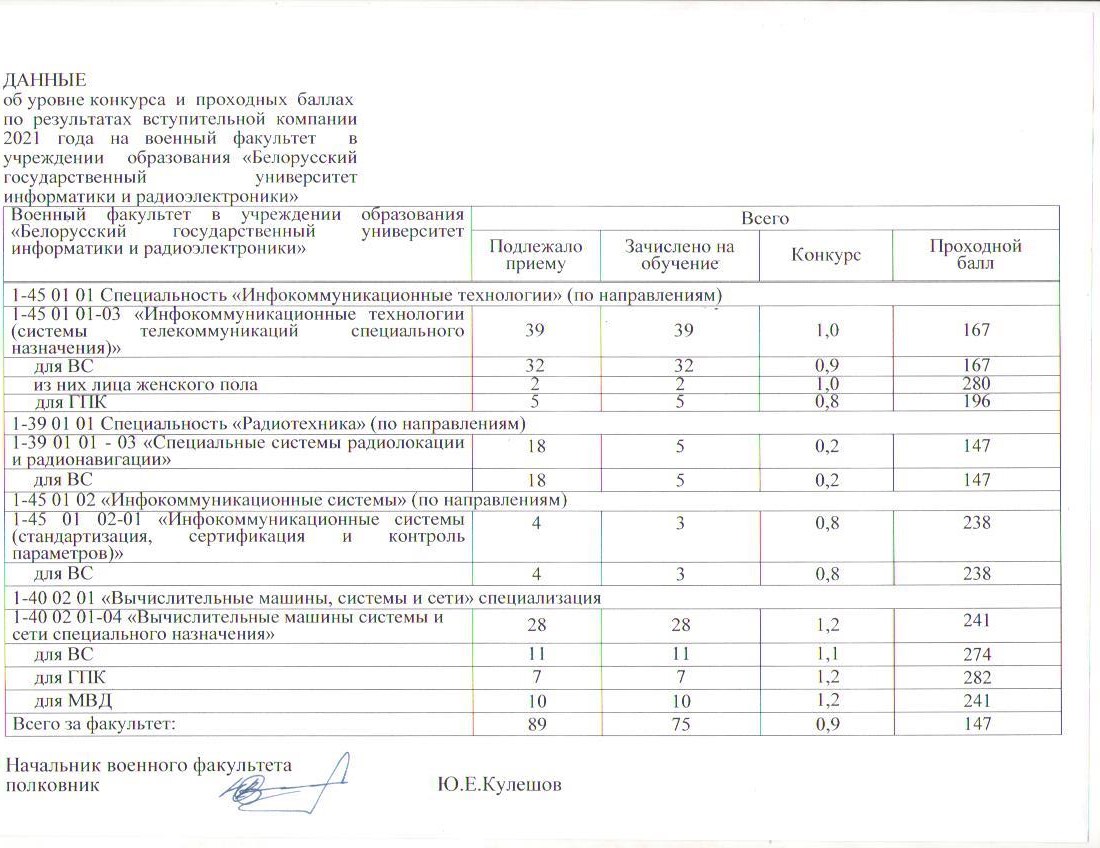 Наименование специальности (направления специальности)Код 
специальности 
по Общегосударственному классификатору Республики 
Беларусь ОКРБ 
011-2009 Квалификация 
специалистаПрофильные вступительные 
испытанияПрофильные вступительные 
испытанияНаименование специальности (направления специальности)Код 
специальности 
по Общегосударственному классификатору Республики 
Беларусь ОКРБ 
011-2009 Квалификация 
специалистаПервый предметВторой 
предметКонкурс проводится по группе специальностей:Конкурс проводится по группе специальностей:Конкурс проводится по группе специальностей:Конкурс проводится по группе специальностей:Конкурс проводится по группе специальностей:Радиотехника 
(по направлениям) 
Радиотехника (специальные системы радиолокации и радионавигации) 
Срок – 4 года1-39 01 01
1-39 01 01-03 Инженер по радиоэлектронике 
Специалист 
по управлению Физика (ЦТ) Математика (ЦТ) Инфокоммуникационные технологии 
(по направлениям) 
Инфокоммуникационные технологии (системы телекоммуникаций специального назначения) 
Срок – 4 года1-45 01 01 
1-45 01 01-03Инженер по инфокоммуникациям 
Специалист по управлениюФизика (ЦТ) Математика (ЦТ) Вычислительные машины, системы и сети (специализация) 
Вычислительные системы и сети специального назначения 
 Срок – 4 года1-40 02 01 1-40 02 01 04Инженер-системотехник Математика (ЦТ) Физика (ЦТ) КатегориякандидатовФорма одежды*Нормативные требования,  единица измеренияНормативные требования,  единица измеренияНормативные требования,  единица измеренияКатегориякандидатовФорма одежды*Бег на Бег на Подтягивание на перекладинеВоеннослужащие срочной военной службыбоевая (повседневная)15,8 секунды6 минут 25 секунд9 разВоеннослужащие срочной военной службыспортивная15,3 секунды6 минут 15 секунд10 разВоеннослужащие срочной военной службы до 6 месяцев и военнослужащие, проходящие военную службу в резервебоевая (повседневная)16,2 секунды6 минут 35 секунд7 разВоеннослужащие срочной военной службы до 6 месяцев и военнослужащие, проходящие военную службу в резервеспортивная15,7 секунды6 минут 25 секунд8 разВоеннослужащие, проходящие военную службу по контрактубоевая (повседневная)15,2 секунды6 минут 05 секунд10 разВоеннослужащие, проходящие военную службу по контрактуспортивная14,7 секунды5 минут 55 секунд11 разГражданские лицаспортивная15,4 секунды6 минут 52 секунды6 разКатегориякандидатовФорма одежды*Нормативные требования,  единица измеренияНормативные требования,  единица измеренияНормативные требования,  единица измеренияКатегориякандидатовФорма одежды*Бег на Бег на 1 кмПоднимание туловища из положения «лежа на спине»Военнослужащие боевая (повседневная)18 секунд5 минут 00 секунд35 разВоеннослужащие спортивная17,5 секунды4 минуты 50 секунд35 разГражданские лицаспортивная16,8 секунды5 минут 54 секунды44 раза